МБУК «ЦБС»Центральная городская библиотекаОтдел методической работыПервая мировая война(28.07.1914-11.11.1918)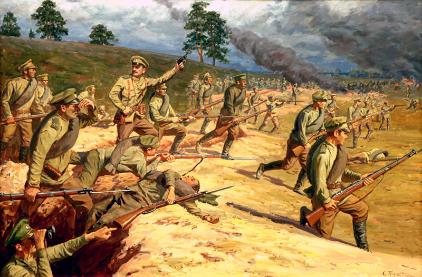 Горячий Ключ2018ВОЙНА ОБЪЯВЛЕНА"Вечернюю! Вечернюю! Вечернюю!
Италия! Германия! Австрия!"
И на площадь, мрачно очерченную чернью,
багровой крови пролилась струя!

Морду в кровь разбила кофейня,
зверьим криком багрима:
"Отравим кровью игры Рейна!
Громами ядер на мрамор Рима!"

С неба, изодранного о штыков жала,
слезы звезд просеивались, как мука в сите,
и подошвами сжатая жалость визжала:
"Ах, пустите, пустите, пустите!"

Бронзовые генералы на граненом цоколе
молили: "Раскуйте, и мы поедем!" Прощающейся конницы поцелуи цокали,
и пехоте хотелось к убийце - победе. 

Громоздящемуся городу уродился во сне
хохочущий голос пушечного баса,
а с запада падает красный снег
сочными клочьями человечьего мяса.

Вздувается у площади за ротон рота,
у злящейся на лбу вздуваются вены.
"Постойте, шашки о шелк кокоток
вытрем, вытрем в бульварах Вены!"

Газетчики надрывались: "Купите вечернюю!
Италия! Германия! Австрия!"
А из ночи, мрачно очерченной чернью,
багровой крови лилась и лилась струя.
20 июля 1914 г.В.В.МаяковскийВ 1914 году Российская империя вступила в войну, ознаменованную первым масштабным применением танков и авиации, химического оружия, войну, которая принесла миллионы человеческих жертв. Память об этой войне была незаслуженно отодвинута из центра внимания общества, ратное мужество и самопожертвование российских воинов несправедливо  забыты. Основной причиной, положившей начало возникновению войны, послужило резкое обострение противоречий между ведущими странами мира, а также  производство оружия, на поставках которых монополии получали сверхприбыли. Наиболее  глубокими были противоречия между Германией и Великобританией. Германия стремилась положить конец британскому господству на море, захватить ее колонии, присоединить к своей территории экономически развитые районы северо-восточной Франции,  отторгнуть от России Прибалтику, «Донскую область», Крым и Кавказ. Великобритания же хотела сохранить свои колонии и  господство  на море, отобрать у Турции богатые нефтью Месопотамию и часть Аравийского полуострова. Франция, которая потерпела сокрушительное поражение во франко-прусской войне, рассчитывала вернуть себе Эльзас и Лотарингию, присоединить левый берег Рейна и Саарский угольный бассейн. Австро-Венгрия вынашивала захватнические планы  в отношении России (Волынь, Подолье), Сербии.Россия стремилась присоединить Галицию и овладеть черноморскими проливами Босфор и  Дарданеллы.Зоной особой напряженности стал Балканский полуостров. Правящие круги Австро-Венгрии, последовав совету германского императора, решили одним ударом по Сербии окончательно утвердить свое влияние на Балканах. Вскоре нашелся повод для объявления войны. 28 июня 1914 года в Сараево  был  убит австрийский эрцгерцог Франц Фердинанд сербским террористом, который являлся членом организации «Млада Босна», боровшейся за объединение всех южнославянских народов в одно государство.Австро-Венгрия объявила войну Сербии. 1 августа Германия объявила войну России, 3 августа — Франции и Бельгии, а 4 августа Англия объявила войну Германии. Она продолжалась более 4 лет. В войну было вовлечено большинство стран мира. Главными сухопутными фронтами в Европе, на которых решался исход войны, были Западный (во Франции) и Восточный (в России). В августе 1914 года германские войска уже были почти под Парижем, где велись кровопролитные сражения. Но расчет Германии на быстрый разгром Франции провалился. 23 августа войну Германии объявила Япония, в октябре на стороне Германии в войну вступила Турция. Стало ясно, что война принимает затяжной характер. В тылу во многих странах люди столкнулись с нуждой, перестало хватать продовольствия. Положение народов, особенно воюющих государств, резко ухудшилось. Чтобы изменить ход войны, Германия решила применить новый вид оружия — ядовитые газы. Хотя великие державы готовились к войне долгие годы, она все же застала их врасплох. Например, Англия и Германия затратили огромные средства на строительство военного флота, однако громоздкие плавучие корабли сыграли незначительную роль в боях. Точно так же никто не ожидал, что пехота (особенно на Западном фронте) утратит способность к движению, оказавшись парализованной мощью артиллерии и пулеметов. По уровню подготовки и организации германская армия была лучшей в Европе. Австро-венгерская армия представляла собой слепок германской, но уступала ей из-за того, что в её составе были представители разных национальностей. Французская армия была лишь на 20% меньше, чем германская. Главное различие, таким образом, состояло в резервах. У Германии их было много, у Франции всего ничего. Франция, как и большинство других стран, надеялась на короткую войну и  была не готова к продолжительному конфликту. Главным преимуществом России были неисчерпаемые людские ресурсы и проверенное мужество русского солдата, однако ее руководство было некомпетентным и коррумпированным, а промышленная отсталость делала Россию неприспособленной к современной войне. Коммуникации были очень плохи, границы бескрайни, и союзники географически отрезаны. Предполагалось, что участие России, заявленное как «панславянский крестовый поход», представляло собой отчаянную попытку восстановить этническое единство во главе с деградирующим царским режимом. В октябре 1917 года в России произошла революция, и она вышла из войны, подписав мирный договор с Германией. Но это не слишком помогло Германии, её наступление на Западном фронте в 1918 году провалилось. В августе-сентябре армии союзников, используя свое превосходство в войсках и технике, перешли в наступление и вынудили немецкие войска уйти с территории Франции. В начале октября положение Германии стало безнадежным. Поражения на фронтах, разруха привели к революции и в Германии. 9 ноября монархия в ней была свергнута, а 11 ноября Германия признала себя побежденной. Окончательно условия мирных договоров с Германией и ее союзниками были подписаны на Парижской конференции 1919-20 годов. Германия заплатила победителям большие суммы в возмещение ущерба (кроме России, которая после Октябрьской революции вышла из Антанты).Результатами Первой мировой войны стали для России Февральская и Октябрьская революции. Ноябрьская революция для Германии. Война оказала огромное влияние на экономику, политику, идеологию, на всю систему международных отношений. Война привела к крушению самых могущественных европейских государств и складыванию новой геополитической ситуации в мире. В результате войны прекратили своё существование четыре империи: Российская, Австро-Венгерская, Османская и Германская (хотя возникшая вместо кайзеровской Германии Веймарская республика формально продолжала именоваться Германской империей)Рекомендуем прочитать:Российская империя: победы и  поражения на фронтах Первой мировой войны / под ред. В.П. Бутромеева,  В.В. Бутромеева. — Москва: ОЛМА Медиа Групп, 2014.— 448 с.: ил.Рунов В.А. Легендарный Корнилов. «Не человек, а стихия» / Валентин Рунов. — Москва: Яуза: Эксмо, 2014.— 416 с.— (Последние герои империи)История Первой мировой войны 1914-1918:в 2 т.:т.2 / АН СССР под ред. И.И. Ростунова.— Москва, Наука, 1975. — 608 с.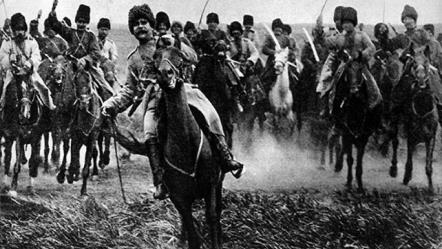 Центральная городская библиотека353290 г.Горячий Ключ,ул.Ленина,203/1е-mail:biblioteka.gorkluch@gmail.comwww.librarygk.ruЧасы работы10.00-18.00Без перерываВыходной —понедельникПоследний день месяца — санитарный